Вестник                        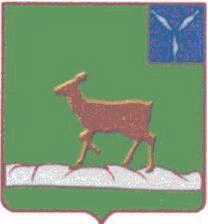 Ивантеевского муниципального районаофициальный  информационный бюллетеньот 15 сентября 2022 года № 19 (159)Официальный сайт администрации Ивантеевского муниципального районаivanteevka.sarmo.ruП О С Т А Н О В Л Е Н И Е От    15.09.2022г   №  391          							                                                с. ИвантеевкаО проведении  публичных слушаний «О предоставлении разрешения на условно разрешенный вид использования земельного участка в с. Ивантеевка, ул. Пионерская,прилегает к нежилому зданию, д.51Б»Руководствуясь Федеральным законом от 06.10.2003 № 131-ФЗ «Об общих принципах организации местного самоуправления в Российской Федерации», Градостроительным кодексом российской Федерации, Постановлением администрации Ивантеевского муниципального района от 13.12.2016г №313 «Об утверждении административного регламента «Предоставлении разрешения на условно разрешенный вид использования земельного участка или объектов капитального строительства»   Уставом Ивантеевского муниципального района, администрация Ивантеевского муниципального района, ПОСТАНОВЛЯЕТ:Вынести на публичные слушания проект «О предоставлении разрешения на условно разрешенный вид использования земельного участка расположенного по адресу: Саратовская область, Ивантеевский район, с.Ивантеевка, ул.Пионерская, прилегает к нежилому зданию д.51Б» (Прилагается).Публичные слушания назначаются на «29» сентября 2022 года в 16.00 часов по адресу: Саратовская область, Ивантеевский район, Ивантеевское муниципальное образование, с. Ивантеевка, ул. Советская, д14.Комиссии по землепользованию и застройке администрации Ивантеевского муниципального района Саратовской области:3.1. Опубликовать информацию о дате, времени, месте проведения публичных слушаний по проекту о предоставлении разрешения на условно разрешенный вид использования земельного участка расположенного по адресу: Саратовская область, Ивантеевский район, с. Ивантеевка, ул. Пионерская, прилегает к нежилому зданию д.51Б.3.2. Организовать проведение публичных слушаний по проекту «О предоставлении разрешения на условно разрешенный вид использования земельного участка расположенного по адресу: Саратовская область, Ивантеевский район, с.Ивантеевка, ул.Пионерская, прилегает к нежилому зданию д.51Б», в установленном действующим законодательством порядке.3.3. В установленные законодательством сроки по проекту «О предоставлении разрешения на условно разрешенный вид использования земельного участка расположенного по адресу: Саратовская область, Ивантеевский район, с.Ивантеевка, ул.Пионерская, прилегает к нежилому зданию д.51Б» опубликовать заключение о результатах публичных слушаний.Настоящее решение вступает в силу со дня официального опубликования.Настоящее постановление необходимо разместить на официальном сайте администрации Ивантеевского муниципального района Саратовской области.Глава Ивантеевского муниципального района				В.В.Басов          Приложение №1 к постановлению администрацииИвантеевского муниципальногорайона от 15.09.2022 г. №_391_  «О предоставлении разрешения на условно  разрешенный вид использованияземельного  участка в с. Ивантеевка,ул. Пионерская, прилегает к нежиломузданию, д.51Б»Решение (Проект)от _________с. ИвантеевкаО  предоставлении разрешения на условно разрешенный вид использования земельного участка расположенного по адресу: Саратовская область, Ивантеевский район, с. Ивантеевка, ул. Пионерская, прилегает к нежилому зданию д.51Б     В соответствии с Градостроительным кодексом Российской Федерации, Решением Ивантеевского районного Собрания Саратовской области от 26.02.2020г №10 «Об утверждении Положения о публичных слушаниях, общественных обсуждениях на территории Ивантеевского муниципального района» и на основании статьи 19 Устава Ивантеевского муниципального района, Ивантеевское районное Собрание РЕШИЛО:1. Принять проект о предоставлении разрешения на условно разрешенный вид использования земельного участка расположенного по адресу: Саратовская область, Ивантеевский район, с. Ивантеевка, ул. Пионерская, прилегает к нежилому зданию д.51Б, схема расположения земельного участка прилагается. Выпуск № 19 (159)Издается с 2016 годасентябрь -2022СЕГОДНЯ В НОМЕРЕ:*Постановление администрации Ивантеевского муниципального района № 391 от 15.09.2022г «О проведении  публичных слушаний «О предоставлении разрешения на условно разрешенный вид использования земельного участка в с. Ивантеевка, ул. Пионерская,прилегает к нежилому зданию, д.51Б»